Testing Gliders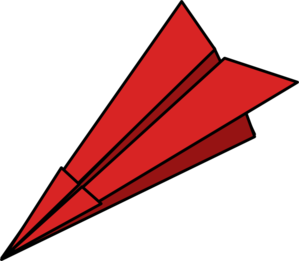 Flight Team Members______________________________________________________________________________________________________________________________________________________________________Step 1: Distance TrialsStep 2: Maneuverability TrialsGlider Name: _________________________________________     Points: _________Glider Name: _________________________________________     Points: _________Glider Name: _________________________________________     Points: _________Glider Name: _________________________________________     Points: _________Step 3: Modifying the DesignGlider Name: ___________________________________________________________Modification: _________________________________________________________________________________________________________________________________________________________________________________________________________Reason for Modification: __________________________________________________________________________________________________________________________________________________________________________________________________Step 4: DebriefingBefore modifications, which glider flew the furthest? __________________________How far did it fly on average? ________     What was the furthest it flew? _________Before modifications, which glider scored the most points on maneuvers? _____________________________________________________________________________How many points did it score? ____________After modifications, which glider flew the furthest? ___________________________How far did it fly on average? ________     What was the furthest it flew: _________After modifications, which glider scored the most points on maneuvers? ______________________________________________________________________________How many points did it score? ____________Did either of your modifications improve your distance and maneuverability results? Explain._______________________________________________________________________________________________________________________________________________________________________________________________________________Enter your Flight Team’s final best scores below:Glider NameDistance Glider Travelled (measured in metres)Distance Glider Travelled (measured in metres)Distance Glider Travelled (measured in metres)Glider Name123ManeuverRight AileronLeft AileronRudderElevatorRising LeftDownUpLeftUpRising RightUpDownRightUpDiving LeftDownUpLeftDownDiving RightUpDownRightDown360˚ RollUpDownNeutralNeutralManeuver Success of Maneuver (mark or x)Success of Maneuver (mark or x)Success of Maneuver (mark or x)Maneuver 123Rising LeftRising RightDiving LeftDiving Right360˚ RollManeuver Success of Maneuver (mark or x)Success of Maneuver (mark or x)Success of Maneuver (mark or x)Maneuver 123Rising LeftRising RightDiving LeftDiving Right360˚ RollManeuver Success of Maneuver (mark or x)Success of Maneuver (mark or x)Success of Maneuver (mark or x)Maneuver 123Rising LeftRising RightDiving LeftDiving Right360˚ RollManeuver Success of Maneuver (mark or x)Success of Maneuver (mark or x)Success of Maneuver (mark or x)Maneuver 123Rising LeftRising RightDiving LeftDiving Right360˚ RollDistance Glider Travelled (measured in metres)Distance Glider Travelled (measured in metres)Distance Glider Travelled (measured in metres)123Maneuver Success of Maneuver (mark or x)Success of Maneuver (mark or x)Success of Maneuver (mark or x)Maneuver 123Rising LeftRising RightDiving LeftDiving Right360˚ RollDistance TrialsGlider Name: ____________________________________________________________Best Distance Score: _________________    Average Distance Score: _______________Maneuverability TrialsGlider Name: ____________________________________________________________Best Point Score: __________________